	วศ. 03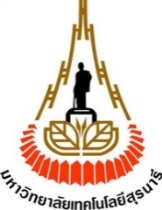 ที่ ศธ 5614/											วันที่										แบบคำขออนุมัติแต่งตั้งกรรมการสอบโครงร่างวิทยานิพนธ์เรียน  เลขานุการคณะกรรมการประจำสำนักวิชาวิศวกรรมศาสตร์	ด้วย ข้าพเจ้า								อาจารย์ที่ปรึกษาของนาย/นางสาว/นาง						เลขประจำตัว			นักศึกษาบัณฑิตศึกษาระดับ    ปริญญาโท     ปริญญาเอก  สาขาวิชา					หลักสูตร							(พ.ศ.		)สำนักวิชาวิศวกรรมศาสตร์ ขอแจ้งรายนามคณะกรรมการสอบโครงร่างวิทยานิพนธ์ ดังนี้							ประธานกรรมการ							กรรมการ/ อาจารย์ที่ปรึกษาวิทยานิพนธ์							กรรมการ							กรรมการ							กรรมการ* อาจารย์ที่ปรึกษาวิทยานิพนธ์ร่วม ทั้งนี้ จะดำเนินการสอบในวันที่	เดือน	พ.ศ.		และข้าพเจ้าได้ประสานกับกรรมการทุกท่านแล้ว		จึงเรียนมาเพื่อโปรดพิจารณานำเสนอที่ประชุมเพื่อพิจารณาต่อไปหมายเหตุ:	1. กรรมการลำดับที่ 			เป็นอาจารย์จากหน่วยงานภายนอก	2. กรรมการลำดับที่ 			เป็นผู้เชี่ยวชาญจากหน่วยงานภายนอก โดยได้รับการเห็นชอบจาก	    มติสภาวิชาการ ในการประชุมครั้งที่	เมื่อวันที่  	เดือน		พ.ศ.	แล้วนำเสนอคณะทำงานพิจารณากลั่นกรองวิชาการนำเวียนขอความเห็นชอบจากคณะทำงานพิจารณากลั่นกรองวิชาการ        (อาจารย์ ดร.สมศักดิ์  ศิวดำรงพงศ์)						       เลขานุการคณะกรรมการประจำสำนักวิชาวิศวกรรมศาสตร์มายเหตุ:	- ระดับปริญญาโท กรรมการ 3 ท่าน หากมีอาจารย์ที่ปรึกษาวิทยานิพนธ์ร่วม ต้องมีกรรมการสอบ 5 ท่าน	- ระดับปริญญาเอก กรรมการ 5 ท่าน และต้องมีกรรมการบุคคลภายนอก 1 ท่านลงชื่อ					(					)           อาจารย์ที่ปรึกษาวิทยานิพนธ์ลงชื่อ					(					) หัวหน้าสาขาวิชา				